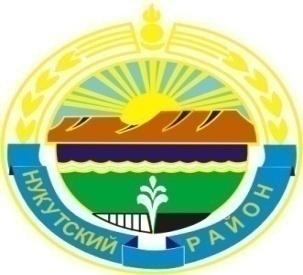 МУНИЦИПАЛЬНОЕ  ОБРАЗОВАНИЕ «НУКУТСКИЙ  РАЙОН»АДМИНИСТРАЦИЯМУНИЦИПАЛЬНОГО ОБРАЗОВАНИЯ «НУКУТСКИЙ РАЙОН»ПОСТАНОВЛЕНИЕот  16 ноября  2016 года		              № 238      		                 п. НовонукутскийОб утверждении Положения о порядке обеспечения питанием обучающихся общеобразовательных организациймуниципального образования «Нукутский район»           На основании ч.4 ст. 37 Федерального закона от 29.12.2012 года № 273-ФЗ «Об образовании в Российской Федерации», от 06.10.2013 года № 131-ФЗ «Об общих принципах организации местного самоуправления в Российской Федерации», руководствуясь ст. 35 Устава муниципального образования «Нукутский район», Администрация ПОСТАНОВЛЯЕТ:Утвердить прилагаемое Положение о порядке обеспечения питанием обучающихся общеобразовательных организаций муниципального образования «Нукутский район» (Приложение №1).Опубликовать настоящее постановление в печатном издании «Официальный курьер» и разместить на официальных сайтах Муниципального казенного учреждения «Управление образования администрации муниципального образования «Нукутский район» и муниципального образования «Нукутский район».Контроль за исполнением настоящего постановления возложить на заместителя мэра муниципального образования «Нукутский район» по социальным вопросам М.П. Хойлову.Мэр                                                                                С.Г. ГомбоевПриложение № 1к постановлению АдминистрацииМО «Нукутский район»от 16.11.2016 г. № 238ПОЛОЖЕНИЕо порядке обеспечения питанием обучающихся общеобразовательных организаций муниципального образования «Нукутский район» Общие положенияПоложение о порядке обеспечения питанием обучающихся общеобразовательных организаций муниципального образования «Нукутский район» (далее - Положение), разработано на основании  ч.4 ст.37 Федерального закона от 29.12. № 273-ФЗ «Об образовании в Российской Федерации», Федерального закона от 06.10.2003 года № 131-ФЗ «Об общих принципах организации местного самоуправления в Российской Федерации», постановления Главного государственного санитарного врача Российской Федерации «Об утверждении СанПиН 2.4.5.2409-08 «Санитарно-эпидемиологические требования к организации питания обучающихся в общеобразовательных учреждениях, учреждениях начального и среднего профессионального образования» от 23.07.2008 года № 45, Закона Иркутской области от 23.10.2006 года №63-оз «О социальной поддержке в Иркутской области семей, имеющих детей».Настоящее Положение устанавливает случаи и порядок обеспечения питанием обучающихся муниципальных общеобразовательных организаций, реализующих обучение по основным образовательным программам начального общего, основного общего и среднего общего образования в очной форме (далее – общеобразовательные организации) за счет средств бюджета муниципального образования «Нукутский район».Финансовое обеспечение питания обучающихся осуществляется за счет средств областного бюджета и средств родителей (законных представителей) обучающихся. За счет средств областного бюджета осуществляется полное либо частичное возмещение расходов на обеспечение питанием отдельных категорий обучающихся, предусмотренных настоящим Положением, включая расходы на оплату стоимости питания. Расходы на обеспечение питанием  обучающихся за счет средств областного бюджета осуществляется за счет передаваемых в местный бюджет из областного бюджета межбюджетных трансфертов в форме субвенций на предоставление мер социальной поддержки многодетным и малоимущим семьям по организации питания указанным категориям, обучающихся в образовательных организациях.Категории обучающихся, имеющих право бесплатного питания4.    Дополнительная компенсация на питание за счет субвенции областного бюджета обучающимся общеобразовательных организаций предоставляется следующим категориям лиц:                  - детям из многодетных семей (семья, имеющая трех и более несовершеннолетних детей); 
         - детям из малоимущих семей (семья, имеющая среднедушевой доход ниже величины прожиточного минимума, установленного на территории Иркутской области). 3.   Порядок обеспечения питанием5.  Для определения права на получение бесплатного питания обучающихся в общеобразовательных организациях родители (законные представители) предоставляют в ОГКУ «Управление социальной защиты населения по Нукутскому району» (далее - Управление соцзащиты) документы, установленные в соответствии с законодательством Иркутской области.6.  Право на получение бесплатного питания обучающихся общеобразовательных организаций в соответствии с пунктом 5 настоящего Положения наступает с 01 числа следующего месяца.7.   Образовательные организации ежемесячно в срок до 05 числа месяца подают в Управление образования администрации МО «Нукутский район» (далее – Управление образования) отчеты о фактическом предоставлении меры социальной поддержки учащихся, посещающих образовательную организацию. 8.      Управление образования ежемесячно в срок до 10 числа месяца подает в Финансовое управление администрации муниципального образования «Нукутский район» (далее – Финансовое управление) сводный отчет на финансирование питания воспитанников и обучающихся образовательных организаций в пределах доведенных лимитов бюджетных обязательств.9.  Финансовое управление перечисляет на лицевой счет Управления образования денежные средства на финансирование питания обучающихся образовательных организаций за счет средств, предусмотренных в местном бюджете на данные цели.10.  В случае возникновения причин досрочного прекращения права на обеспечение бесплатным питанием обучающегося, руководитель общеобразовательной организации подает информацию о выбывших из общеобразовательной организации, а также ежегодно предоставляют утвержденные списки детей для получения бесплатного питания в Управление социальной защиты.11. Питание в общеобразовательных организациях в соответствии с настоящим Положением предоставляется обучающимся в дни посещения общеобразовательной организации.Система организации платного питания12.  Питание на платной основе за счет средств родителей (законных представителей) предоставляется воспитанникам дошкольных образовательных организаций и учащимся общеобразовательных организаций.13.     В дошкольных образовательных организациях: - размер родительской платы, взимаемой с родителей (законных представителей), устанавливается муниципальным правовым актом Администрации муниципального образования «Нукутский район»;- размер родительской платы устанавливается на полный рабочий месяц. Начисление родительской платы за текущий месяц производится в зависимости от фактического количества дней посещения воспитанником дошкольной образовательной организации исходя из установленного размера платы родителей (законных представителей) в день;- родительская плата не взимается в периоды отсутствия воспитанников в дошкольных образовательных организациях во время отпуска родителей (законных представителей) на основании личного заявления, болезни ребенка по предъявлении медицинской справки, карантина, закрытия дошкольной образовательной организации на ремонтные работы и (или) аварийные работы.14.   В общеобразовательных организациях района питание обучающихся осуществляется по безналичному и наличному расчету.15.   Безналичный расчет осуществляется персональной картой обучающегося, у которого имеется уникальный номер в системе учета. Для пополнения персональной карты обучающегося в общеобразовательной организации устанавливается платежный терминал. 16.  Основанием для учета обучающихся из малоимущих, многодетных семей при возмещении соответствующих расходов является информация, предоставленная Управлением соцзащиты в Управление образования и общеобразовательные организации.17.  Общеобразовательные организации ведут учет экономии бюджетных средств, предоставленных на возмещение расходов на обеспечение питанием обучающихся в связи с пропусками обучающимися занятий (в том числе по причинам карантина, болезни, актированных дней).18.     Плата, взимаемая с родителей (законных представителей) за обеспечение питанием обучающихся поступают в бюджет муниципального образования «Нукутский район». 19.  Образовательная организация в лице руководителя образовательной организации обязана обеспечить сохранность документов, касающихся получения питания обучающимися за счет средств бюджета в течение пяти лет.